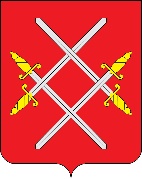 АДМИНИСТРАЦИЯ РУЗСКОГО ГОРОДСКОГО ОКРУГАМОСКОВСКОЙ ОБЛАСТИПОСТАНОВЛЕНИЕот ______________________ №_________Об утверждении Порядка предоставления грантов в форме субсидии частным образовательным организациям, организациям, осуществляющим обучение, индивидуальным предпринимателям, государственным образовательным организациям, муниципальным образовательным организациям, в отношении которых органами местного самоуправления Рузского городского округа Московской области не осуществляются функции и полномочия учредителя, включенными в реестр поставщиков образовательных услуг в рамках системы персонифицированного финансирования, в связи с оказанием услуг по реализации дополнительных общеобразовательных программ в рамках системы персонифицированного финансированияВ целях реализации мероприятий федерального проекта «Успех каждого ребенка» национального проекта «Образование», утвержденного протоколом президиума Совета при Президенте Российской Федерации по стратегическому развитию и национальным проектам от 24.12.2018 №16, на основании Постановления Правительства Московской области от 30.07.2019 №460/25 «О системе персонифицированного финансирования дополнительного образования детей в Московской области», руководствуясь Уставом Рузского городского округа Московской области, Администрация Рузского городского округа постановляет:Утвердить Порядок предоставления грантов в форме субсидии частным образовательным организациям, организациям, осуществляющим обучение, индивидуальным предпринимателям, государственным образовательным организациям, муниципальным образовательным организациям, в отношении которых органами местного самоуправления Рузского городского округа Московской области не осуществляются функции и полномочия учредителя, включенными в реестр поставщиков образовательных услуг в рамках системы персонифицированного финансирования, в связи с оказанием услуг по реализации дополнительных общеобразовательных программ в рамках системы персонифицированного финансирования (прилагается). Разместить настоящее постановление на официальном сайте Рузского городского округа Московской области в сети «Интернет».Контроль за исполнением настоящего постановления возложить на Заместителя Главы Администрации Рузского городского округа Московской области Волкову Е.С.Глава городского округа                            				Н.Н. Пархоменко Утвержденпостановлением АдминистрацииРузского городского округаот ______________ №_______Порядок предоставления грантов в форме субсидии частным образовательным организациям, организациям, осуществляющим обучение, индивидуальным предпринимателям, государственным образовательным организациям, муниципальным образовательным организациям, в отношении которых органами местного самоуправления Рузского городского округа Московской области не осуществляются функции и полномочия учредителя, включенными в реестр поставщиков образовательных услуг в рамках системы персонифицированного финансирования, в связи с оказанием услуг по реализации дополнительных общеобразовательных программ в рамках системы персонифицированного финансированияРаздел I. Общие положения1. Настоящий Порядок предоставления грантов в форме субсидии организациям, осуществляющим обучение по дополнительным общеобразовательным программам, индивидуальным предпринимателям, реализующим дополнительные общеобразовательные программы в соответствии с лицензией на право осуществления образовательной деятельности на территории Рузского городского округа Московской области, а также индивидуальным предпринимателям, осуществляющим образовательную деятельность непосредственно, включенными в реестр поставщиков образовательных услуг в рамках системы персонифицированного финансирования, в связи с оказанием услуг по реализации дополнительных общеобразовательных программ в рамках системы персонифицированного финансирования дополнительного образования детей (далее – Порядок) устанавливает цели, условия и порядок предоставления грантов в форме субсидий исполнителям услуг Управлением образования Администрации Рузского городского округа, требования к отчетности, требования об осуществления контроля за соблюдением условий, целей и порядка предоставления грантов в форме субсидий исполнителя услуг и ответственности за их нарушение.2. Гранты в форме субсидии предоставляются с целью исполнения полномочий органов местного самоуправления по организации предоставления дополнительного образования детей в рамках системы персонифицированного финансирования дополнительного образования детей. 3. Основные понятия, используемые в настоящем Порядке: 1) образовательная услуга – образовательная услуга по реализации дополнительной общеобразовательной программы, включенной в реестр сертифицированных программ в рамках системы персонифицированного финансирования; 2) потребитель услуг – родитель (законный представитель) обучающегося – участника системы персонифицированного финансирования, имеющего сертификат персонифицированного финансирования, обучающийся, достигший возраста 14 лет – участник системы персонифицированного финансирования, имеющий сертификат персонифицированного финансирования; 3) исполнитель услуг – частная образовательная организация, организация, осуществляющая обучение, индивидуальный предприниматель, государственная образовательная организация, муниципальная образовательная организация, в отношении которой органами местного самоуправления Рузского городского округа не осуществляются функции и полномочия учредителя, включенная в реестр поставщиков образовательных услуг в рамках системы персонифицированного финансирования; 4) гранты в форме субсидии – средства, предоставляемые исполнителям услуг Управлением образования Администрации Рузского городского округа на безвозмездной и безвозвратной основе в связи с оказанием исполнителями услуг образовательных услуг в рамках системы персонифицированного финансирования; 5) отбор исполнителей услуг – совокупность действий, которые осуществляются потребителями услуг с целью выбора образовательной услуги в соответствии с требованиями, установленными региональными Правилами; 6) уполномоченный орган – Управление образования Администрации Рузского городского округа, до которого в соответствии с бюджетным законодательством Российской Федерации как до получателя бюджетных средств доведены в установленном порядке лимиты бюджетных обязательств на предоставление грантов в форме субсидии на соответствующий финансовый год и плановый период; 7) региональные Правила – Правила персонифицированного финансирования дополнительного образования детей в Московской области, утвержденные постановлением Правительства Московской области от 30.07.2019 № 460/25 «О системе персонифицированного финансирования дополнительного образования детей в Московской области».Понятия, используемые в настоящем Порядке, не определенные настоящим пунктом, применяются в том значении, в каком они используются в региональных Правилах. 4. Уполномоченный орган осуществляет предоставление грантов в форме субсидии из бюджета Рузского городского округа Московской области в соответствии с решением Совета депутатов Рузского городского округа Московской области о бюджете Рузского городского округа Московской области на текущий финансовый год и плановый период в пределах утвержденных лимитов бюджетных обязательств в рамках муниципальной программы Рузского городского округа «Образование».5. Гранты в форме субсидии предоставляются в рамках мероприятия «Обеспечение внедрения персонифицированного финансирования» муниципальной программы Рузского городского округа «Образование». Действие настоящего порядка не распространяется на осуществление финансовой (грантовой) поддержки в рамках иных муниципальных программ (подпрограмм) Рузского городского округа Московской области. Раздел II. Порядок проведения отбора исполнителей услуг6. Отбор исполнителей услуг обеспечивается ведением реестра поставщиков услуг, реестра сертифицированных образовательных программ, а также выполнением участниками системы персонифицированного финансирования действий, предусмотренных региональными Правилами.7. Исполнитель услуг вправе участвовать в отборе исполнителей услуг потребителями услуг при одновременном соблюдении следующих условий:1) исполнитель услуг включен в реестр поставщиков образовательных услуг; 2) образовательная услуга включена в реестр сертифицированных программ; 3) заключение исполнителем услуг рамочного соглашения с уполномоченным органом в соответствии с пунктом настоящего Порядка; 4) участник отбора не является иностранным юридическим лицом, а также российским юридическим лицом, в уставном (складочном) капитале которого доля участия иностранных юридических лиц, местом регистрации которых является государство (территория), включенное в утверждаемый Министерством финансов Российской Федерации перечень государств и территорий, предоставляющих льготный налоговый режим налогообложения и (или) не предусматривающих раскрытия и предоставления информации при проведении финансовых операций (офшорные зоны), в совокупности превышает 50 процентов; 5) участник отбора не получает в текущем финансовом году средства из бюджета Рузского городского округа Московской области в соответствии с иными правовыми актами на цели, установленные настоящим Порядком; 6) у участника отбора на начало финансового года отсутствует просроченная задолженность по возврату в бюджет Рузского городского округа Московской области субсидий, бюджетных инвестиций, предоставленных в том числе в соответствии с иными правовыми актами; 7) у участника отбора отсутствует неисполненная обязанность по уплате налогов, сборов, страховых взносов, пеней, штрафов и процентов, подлежащих уплате в соответствии с законодательством Российской Федерации о налогах и сборах, на начало финансового года; 8) участник отбора, являющийся юридическим лицом, на дату предоставления гранта не должен находиться в процессе ликвидации, реорганизации, в отношении него не введена процедура банкротства, деятельность участника отбора не должна быть приостановлена в порядке, предусмотренном законодательством Российской Федерации, а участник отбора, являющийся индивидуальным предпринимателем, на дату предоставления гранта не должен прекратить деятельность в качестве индивидуального предпринимателя; 9) участник отбора, являющийся бюджетным или автономным учреждением, предоставил согласие органа, осуществляющего функции и полномочия учредителя в отношении этого учреждения, на участие в отборе, оформленное на бланке указанного органа.8. Исполнитель услуг после получения уведомления оператора персонифицированного финансирования о создании записи в реестре сертифицированных программ вправе направить оператору персонифицированного финансирования заявление о заключении с уполномоченным органом рамочного соглашения о предоставлении грантов в форме субсидий (Приложение № 1 к настоящему Порядку) (далее – рамочное соглашение) с приложением документов (справок, выписок и т.п.), подтверждающих соответствие Исполнителя услуг условиям пункта 7 настоящего Порядка, и оформленных не позднее, чем за один месяц до даты подачи заявления. 9. Уполномоченный орган рассматривает заявление исполнителя услуг и в течение 5-ти рабочих дней с момента направления исполнителем услуг заявления принимает решение о заключении рамочного соглашения с исполнителем услуг либо решение об отказе в заключении рамочного соглашения с исполнителем услуг. В случае принятия решения о заключении рамочного соглашения с исполнителем услуг, уполномоченный орган в течение 2-х рабочих дней направляет исполнителю услуг подписанное рамочное соглашение в двух экземплярах. Исполнитель услуг обязан в течение 5 рабочих дней с момента получения подписанного уполномоченным органом рамочного соглашения, подписать рамочное соглашение и направить один подписанный экземпляр уполномоченному органу. 10. Решение об отказе в заключении рамочного соглашения с исполнителем услуг принимается уполномоченным органом в следующих случаях: 1) несоблюдения исполнителем услуг условий, установленных пунктом 7 настоящего Порядка;2) наличие заключенного между уполномоченным органом и исполнителем услуг в соответствии с настоящим Порядком и не расторгнутого на момент принятия решения рамочного соглашения.11. Рамочное соглашение с исполнителем услуг должно содержать следующие положения: 1) наименование исполнителя услуг и уполномоченного органа; 2) обязательство исполнителя услуг о приеме на обучение по образовательной программе (части образовательной программы) определенного числа обучающихся; 3) порядок формирования и направления уполномоченным органом исполнителю услуг соглашений о предоставлении исполнителю услуг гранта в форме субсидии в форме безотзывной оферты; 4) условие о согласии исполнителя услуг на осуществление в отношении него проверки уполномоченным органом и органом муниципального финансового контроля соблюдения целей, условий и порядка предоставления гранта.12. Отбор исполнителей услуг осуществляется потребителями услуг путем выбора образовательной услуги и/или отдельной части образовательной услуги в порядке, установленном региональными Правилами.Раздел III. Условия и порядок предоставления грантов13. Исполнитель услуг в период со 2 по 10 число каждого месяца, в который услуги оказываются фактически, формирует и направляет посредством информационной системы и в письменном виде в уполномоченный орган заявку на авансирование средств из местного бюджета, содержащую сумму и месяц авансирования, и реестр договоров об образовании (Приложение № 2 к настоящему Порядку), по которым запрашивается авансирование (далее – реестр договоров на авансирование). 14. Реестр договоров на авансирование содержит следующие изменения: 1) наименование исполнителя услуг; 2) основной государственный регистрационный номер юридического лица (основной государственный регистрационный номер индивидуального предпринимателя); 3) месяц, на который предполагается авансирование; 4) идентификаторы (номера) сертификатов персонифицированного финансирования; 5) реквизиты (даты и номера заключения) договоров об образовании; 6) объем финансовых обязательств на текущий месяц в соответствии с договорами об образовании.15. Заявка на авансирование исполнителя услуг предусматривает оплату ему в объеме не более 80 процентов от совокупных финансовых обязательств на текущий месяц в соответствии с договорами об образовании, включенными в реестр договоров на авансирование.16. В случае наличия переплаты в отношении исполнителя услуг, образовавшейся в предыдущие месяцы, объем перечисляемых средств в соответствии с заявкой на авансирование снижается на величину соответствующей переплаты. 17. Исполнитель услуг ежемесячно не позднее последнего дня месяца (далее – отчетный месяц), определяет объем оказания образовательных услуг в отчетном месяце, не превышающий общий объем, установленный договорами об образовании. 18. Исполнитель услуг в течении двух рабочих дней каждого месяца, следующего за отчетным, формирует и направляет посредством информационной системы и в письменном виде в уполномоченный орган заявку на перечисление средств из местного бюджета, а также реестр договоров об образовании (Приложение № 3 к настоящему Порядку), по которым были оказаны образовательные услуги за отчетный месяц (далее – реестр договоров на оплату). 19. Реестр договоров на оплату должен содержать следующие сведения: 1) наименование исполнителя услуг; 2) основной государственный регистрационный номер юридического лица (основной государственный регистрационный номер индивидуального предпринимателя); 3) месяц, за который сформирован реестр; 4) идентификаторы (номера) сертификатов персонифицированного финансирования; 5) реквизиты (даты и номера заключения) договоров об образовании; 6) долю образовательных услуг, оказанных за отчетный месяц, в общем количестве образовательных услуг, предусмотренных договорами об образовании (в процентах);7) объем финансовых обязательств за отчетный месяц с учетом объема образовательных услуг, оказанных за отчетный месяц. 20. Заявка на перечисление средств выставляется на сумму, определяемую как разница между совокупным объемом финансовых обязательств за отчетный месяц перед исполнителем услуг и объемом средств, перечисленных по заявке на авансирование исполнителя услуг. В случае, если размер оплаты, произведенной по заявке на авансирование исполнителя услуг, превышает совокупный объем обязательств за отчетный месяц, заявка на перечисление средств не выставляется, а размер переплаты за образовательные услуги, оказанные за отчетный месяц, учитывается при произведении авансирования исполнителя услуг в последующие периоды. 21. Выполнение действий, предусмотренных пунктом 18 настоящего порядка, при перечислении средств на образовательные услуги, оказанные в декабре месяце, осуществляется до 15 декабря текущего года. 22. Уполномоченный орган в течение 5 рабочих дней с момента получения первоначальной заявки на авансирование средств из местного бюджета (заявки на перечисление средств из местного бюджета) формирует и направляет соглашение о предоставлении исполнителю услуг гранта в форме субсидии в форме безотзывной оферты (Приложение № 4 к настоящему Порядку), содержащее следующие положения: 1) наименование исполнителя услуг и уполномоченного органа; 2) размера гранта в форме субсидии, соответствующий объему финансовых обязательств уполномоченного органа, предусмотренных договорами об образовании; 3) обязательство уполномоченного органа о перечислении средств местного бюджета исполнителю услуг; 4) заключение соглашения путем подписания исполнителей услуг соглашения в форме безотзывной оферты; 5) условие соблюдения исполнителей услуг запрета приобретения за счет полученного гранта в форме субсидии иностранной валюты, за исключением операций, осуществляемых в соответствии с валютным законодательством Российской Федерации при закупке (поставке) высокотехнологичного импортного оборудования, сырья и комплектующих изделий, а также связанных с достижением целей предоставления этих средств иных операций, определенных муниципальными правовыми актами, регулирующими порядок предоставления грантов в форме субсидий; 6) порядок и сроки перечисления гранта в форме субсидии; 7) порядок взыскания (возврата) средств гранта в форме субсидии в случае нарушения порядка, целей и условий его предоставления; 8) порядок, формы и сроки представления отчетов; 9) ответственность сторон за нарушение условий соглашения.23. Перечисление гранта в форме субсидии осуществляется в течение 5-ти рабочих дней первоначально с момента заключения соглашения о предоставлении гранта в форме субсидии, а в последующие периоды в течение 5-ти рабочих дней с момента получения заявки на авансирование средств из местного бюджета (заявки на перечисление средств из местного бюджета), на следующие счета исполнителя услуг: 1) расчетные счета, открытые исполнителям услуг – индивидуальным предпринимателям, юридическим лицам (за исключением бюджетных (автономных) учреждений в российских кредитных организациях; 2) лицевые счета, открытые исполнителям услуг – бюджетным учреждениям в территориальном органе Федерального казначейства или финансовом органе субъекта Российской Федерации (муниципального образования);3) лицевые счета, открытые исполнителем услуг – автономным учреждениям в территориальном органе Федерального казначейства, финансовом органе субъекта Российской Федерации (муниципального образования), или расчетные счета в российских кредитных организациях. 24. Грант в форме субсидии не может быть использован на:1) капитальное строительство и инвестиции; 2) приобретение иностранной валюты, за исключением операций, осуществляемых в соответствии с валютным законодательством Российской Федерации при закупке (поставке) высокотехнологичного импортного оборудования, сырья и комплектующих изделий, а также связанных с достижением целей предоставления этих средств иных операций, определенных муниципальными правовыми актами, регулирующими порядок предоставления грантов в форме субсидии; 3) деятельность, запрещенную действующим законодательством.25. В случае невыполнения исполнителем услуг условий соглашения о предоставлении гранта в форме субсидии и порядка предоставления грантов в форме субсидии Управление образования Администрации Рузского городского округа досрочно расторгает соглашение с последующим возвратом гранта в форме субсидии.Раздел IV. Требования к отчетности26. Результатом предоставления гранта является оказание образовательных услуг в объеме, указанном исполнителем услуг в заявках на авансирование средств из местного бюджета (заявках на перечисление средств из местного бюджета). 27. Исполнитель услуг представляет в уполномоченный орган отчет об оказанных образовательных услугах в рамках системы персонифицированного финансирования в порядке и сроки, установленные уполномоченным органом.28. Формы отчетов об оказанных образовательных услугах в рамках системы персонифицированного финансирования дополнительного образования детей, порядок и сроки их предоставления устанавливаются в Соглашении о предоставлении гранта. Раздел V. Порядок осуществления контроля за соблюдением целей, условий и порядка предоставления грантов и ответственности за их несоблюдение30. Уполномоченный орган и орган муниципального финансового контроля осуществляет проверку соблюдения условий, целей и порядка предоставления грантов в форме субсидий их получателями.31. В целях соблюдения условий, целей и порядка предоставления грантов в форме субсидий ее получателями, уполномоченный орган осуществляет обязательную проверку получателей грантов в форме субсидий, направленную на: 1) обеспечение соблюдения бюджетного законодательства Российской Федерации и иных правовых актов, регулирующих бюджетные правоотношения; 2) подтверждение достоверности, полноты и соответствия требованиям представления отчетности; 3) соблюдение целей, условий и порядка предоставления гранта в форме субсидий.32. Контроль за выполнением условий соглашения о предоставлении гранта в форме субсидии и организацию процедуры приема отчета об оказанных образовательных услугах в рамках системы персонифицированного финансирования в сроки, установленные соглашением о предоставлении грантов в форме субсидии, осуществляет уполномоченный орган. 33. Орган муниципального финансового контроля осуществляет последующий финансовый контроль за целевым использованием грантов в форме субсидии. Сроки и регламент проведения проверки устанавливаются внутренними документами органа муниципального финансового контроля.Раздел VI. Порядок возврата грантов в форме субсидии34. Гранты в форме субсидии подлежат возврату исполнителем услуг в бюджет Рузского городского округа в случае нарушения порядка, целей и условий их предоставления, в том числе непредставления отчета об оказанных образовательных услугах в рамках системы персонифицированного финансирования в сроки, установленные соглашением о предоставлении гранта в форме субсидии. 35.За полноту и достоверность представленной информации и документов несет ответственность исполнитель услуг. 36. Возврат гранта в форме субсидии в бюджет Рузского городского округа осуществляется исполнителем услуг в течение 10-ти рабочих дней с момента получения соответствующего уведомления о возврате гранта в форме субсидии с указанием причин и оснований для возврата гранта в форме субсидий и направляется уполномоченным органом в адрес исполнителя услуг.Приложение 1 к Порядку предоставления грантов в форме субсидии частным образовательным организациям, организациям, осуществляющим обучение, индивидуальным предпринимателям, государственным образовательным организациям, муниципальным образовательным организациям, в отношении которых органами местного самоуправления не осуществляются функции и полномочия учредителя, включенными в реестр поставщиков образовательных услуг в рамках системы персонифицированного финансированияРАМОЧНОЕ СОГЛАШЕНИЕ №г. Руза	«__» ___________ 20__ г.Управление образования Администрации Рузского городского округа Московской области (далее – Управление образования) в лице начальника _______________________________, действующего на основании Устава, с одной стороны, и __________________________________________________, именуемое в дальнейшем «Исполнитель услуг», в лице ___________________, действующего на основании ______________________________, с другой стороны, именуемые в дальнейшем «Стороны», руководствуясь Правилами персонифицированного финансирования дополнительного образования детей в Рузском городском округе Московской области (далее - Правила персонифицированного финансирования) и Порядком предоставления грантов в форме субсидии частным образовательным организациям, организациям, осуществляющим обучение, индивидуальным предпринимателям, государственным образовательным организациям, муниципальным образовательным организациям, в отношении которых органами местного самоуправления не осуществляются функции и полномочия учредителя, включенными в реестр поставщиков образовательных услуг в рамках системы персонифицированного финансирования, в связи с оказанием услуг по реализации дополнительных общеобразовательных программ в рамках системы персонифицированного финансирования, утвержденными Постановлением Администрации Рузского городского округа Московской области от ______________ № _____ (далее - Порядок предоставления грантов), заключили настоящее Соглашение о нижеследующем.I.	Предмет соглашения1.1.	Предметом настоящего Соглашения является порядок взаимодействия Сторон по предоставлению в 20__-20__ годах гранта в форме субсидии из бюджета Рузского городского округа Московской области Исполнителю услуг в рамках мероприятия «Внедрение и обеспечение функционирования модели персонифицированного финансирования дополнительного образования детей» основного мероприятия «Обеспечение функционирования модели персонифицированного финансирования дополнительного образования детей» муниципальной программы «Образование» (далее - грант).1.2.	Целью предоставления гранта является оплата образовательных услуг по реализации дополнительных общеобразовательных программ, оказанных Исполнителем в рамках системы персонифицированного финансирования.II.	Порядок и условия предоставления гранта2.1.	Грант предоставляется Уполномоченным органом Исполнителю услуг в размере, определяемом согласно Разделу III Порядка предоставления грантов.2.2.	При предоставлении гранта Исполнитель обязуется соблюдать требования Правил персонифицированного финансирования, утвержденных постановлением Правительства Московской области от 30.07.2019 № 460/25 «О системе персонифицированного финансирования дополнительного образования детей в Московской области» (с изменениями, внесенными постановлениями Правительства Московской области от 30.12.2019 № 1053/44, от 30.01.2020 № 26/1), Правил персонифицированного финансирования дополнительного образования детей в Рузском городском округе Московской области, утвержденных постановлением Администрации Рузского городского округа Московской области от 18.10.2019 № 5013 (далее - Правила персонифицированного финансирования) и Порядка предоставления грантов.2.3.	При заключении настоящего Соглашения Исполнитель услуг выражает свое согласие на осуществление Уполномоченным органом и органом муниципального финансового контроля проверок соблюдения Исполнителем услуг цели, порядка и условий предоставления Гранта.2.4.	Предоставление гранта осуществляется в пределах бюджетных ассигнований, утвержденных решением Совета депутатов Рузского городского округа Московской области о бюджете Рузского городского округа Московской области на текущий финансовый год и плановый период в пределах утвержденных лимитов бюджетных обязательств в рамках муниципальной программы «Образование».2.5.	Перечисление гранта осуществляется на счет Исполнителя услуг, указанный в разделе VII настоящего Соглашения, с учетом требований пункта 23 Порядка предоставления грантов.2.6.	Перечисление гранта Исполнителю услуг осуществляется в пределах суммы, необходимой для оплаты денежных обязательств Исполнителя услуг, источником финансового обеспечения которых является указанный грант.III. Права и обязанности сторон3.1. Исполнитель услуг обязан:3.1.1. Осуществлять оказание образовательных услуг в соответствии с условиями договоров об образовании, заключенных с родителями (законными представителями) обучающихся или обучающимися, достигшими возраста 14 лет, имеющими сертификаты дополнительного образования по образовательным программам (частям образовательных программ), включенным в реестр сертифицированных программ в соответствии с Правилами персонифицированного финансирования.3.1.2. Соблюдать Правила персонифицированного финансирования, в том числе при:3.1.2.1. заключении договоров об образовании с родителями (законными представителями) обучающихся или обучающимися, достигшими возраста 14 лет;3.1.2.2. установлении цен на оказываемые образовательные услуги в рамках системы персонифицированного финансирования;3.1.2.3. предложении образовательных программ для обучения детей.3.1.3. Вести реестр заключенных договоров об образовании с родителями (законными представителями) обучающихся или обучающимися, достигшими возраста 14 лет, в рамках системы персонифицированного финансирования дополнительного образования в Рузском городском округе Московской области.3.1.4. Предоставлять Уполномоченному органу ежемесячно реестр договоров на авансирование в текущем месяце и реестр договоров за прошедший месяц в соответствии с приложениями №№ 2, 3 к Порядку представления грантов.3.1.5. По запросу Уполномоченного органа предоставлять заверенные копии заключенных договоров об образовании в рамках системы персонифицированного финансирования дополнительного образования в Рузском городском округе Московской области.3.2. Исполнитель услуг имеет право:3.2.1. Заключать договоры об образовании с родителями (законными представителями) обучающихся или обучающимися, достигшими возраста 14 лет, при одновременном выполнении следующих условий:3.2.1.1. образовательная программа (часть образовательной программы), по которой будет проходить обучение, включена в Реестр сертифицированных программ системы персонифицированного финансирования;3.2.1.2. направленность образовательной программы предусмотрена Программой персонифицированного финансирования Рузского городского округа Московской области, утверждаемой Постановлением Администрации Рузского городского округа Московской области ежегодно;3.2.1.3. число договоров об образовании по образовательным программам аналогичной направленности меньше установленного Программой персонифицированного финансирования Рузского городского округа Московской области лимита зачисления на обучение для соответствующей направленности;3.2.1.4. доступный остаток обеспечения сертификата персонифицированного финансирования ребенка в соответствующем учебном году больше 0 рублей.3.2.2. Указывать в договорах об образовании, заключаемых в соответствии с Правилами персонифицированного финансирования положение о том, что оплата услуги осуществляется Уполномоченным органом в соответствии с настоящим Соглашением.3.2.3. Требовать от Уполномоченного органа своевременной и в полном объеме оплаты за оказанные образовательные услуги в рамках настоящего Соглашения.3.2.4. Отказаться от участия в системе персонифицированного финансирования дополнительного образования детей в Рузском городском округе Московской области.3.3. Уполномоченный орган обязан:3.3.1. Своевременно и в полном объеме осуществлять оплату образовательных услуг, оказываемых Исполнителем услуг в рамках системы персонифицированного финансирования дополнительного образования детей в Рузском городском округе Московской области на основании выставляемых Исполнителем услуг счетов по настоящему Соглашению, подтверждаемых прилагаемыми реестрами договоров на авансирование и реестрами договоров.3.3.2. Давать разъяснения по правовым вопросам, связанным с заключением и исполнением настоящего Соглашения, в том числе по порядку и срокам оплаты образовательных услуг.3.4. Уполномоченный орган имеет право:3.4.1. Пользоваться услугами оператора персонифицированного финансирования, в том числе для определения объемов оплаты образовательных услуг, в соответствии с Правилами персонифицированного финансирования.3.4.2. В случае неисполнения либо ненадлежащего исполнения Исполнителем услуг обязательств по настоящему Соглашению, соблюдению Правил персонифицированного финансирования приостановить оплату образовательных услуг.3.4.3. Требовать от Исполнителя услуг соблюдения Правил персонифицированного финансирования, в том числе в части взаимодействия с оператором персонифицированного финансирования.IV. Порядок формирования и направления Уполномоченным органом Исполнителю услуг соглашений о предоставлении Исполнителю услуг гранта в форме субсидии в форме безотзывной оферты4.1. Согласно Правил персонифицированного финансирования, Исполнитель услуг ежемесячно, не ранее 2-го рабочего дня текущего месяца, формирует и направляет в Уполномоченный орган заявку на авансирование за текущий месяц, содержащую сумму авансирования с указанием месяца авансирования, и реестра договоров на авансирование, оформляемого в соответствии с приложением №2 к Порядку предоставления грантов.4.2. Исполнитель услуг ежемесячно, не позднее 2-го числа месяца, следующего за отчетным, формирует и направляет в уполномоченную организацию в соответствии с Правилами персонифицированного финансирования счет на оплату оказанных Услуг, содержащий общую сумму обязательств Уполномоченной организации по оплате Услуг, с приложением реестра договоров, оформляемого в соответствии с приложением № 3 к Порядку предоставления грантов.4.3. Уполномоченный орган в течение 5-ти рабочих дней после первоначального получения счетов и приложений к ним, направленных согласно пунктам 4.1-4.2. настоящего Соглашения, осуществляет их проверку и, в случае отсутствия возражений, формирует и направляет Исполнителю услуг соглашение о предоставлении Исполнителю услуг гранта в форме субсидии в форме безотзывной оферты.V. Ответственность сторон5.1. В случае неисполнения или ненадлежащего исполнения своих обязательств по настоящему Соглашению Стороны несут ответственность в соответствии с законодательством Российской Федерации.5.2. Стороны освобождаются от ответственности за частичное или полное неисполнение обязательств по настоящему Соглашению, если неисполнение обязательств вызвано обстоятельствами непреодолимой силы.VI. Заключительные положения6.1. Настоящее Соглашение может быть расторгнуто в одностороннем порядке Уполномоченным органом в следующих случаях:6.1.1. приостановление деятельности Исполнителя услуг в рамках системы персонифицированного финансирования Рузского городского округа Московской области;6.1.2. завершение реализации программы персонифицированного финансирования дополнительного образования в Рузском городском округе Московской области.6.2. Настоящее Соглашение может быть изменено и/или дополнено Сторонами в период его действия на основе их взаимного согласия и наличия объективных причин, вызвавших такие действия Сторон. Любые соглашения Сторон по изменению и/или дополнению условий настоящего Соглашения имеют силу в том случае, если они оформлены в письменном виде и подписаны Сторонами.6.3. Все споры и разногласия, которые могут возникнуть по настоящему Соглашению, Стороны будут стремиться разрешить путем переговоров. В случае если указанные споры и разногласия не смогут быть решены путем переговоров, они подлежат разрешению в соответствии с действующим законодательством Российской Федерации.6.4. По всем вопросам, не нашедшим своего решения в тексте и условиях настоящего Соглашения, Стороны будут руководствоваться нормами и положениями действующего законодательства Российской Федерации, а также Правилами персонифицированного финансирования.6.5. Настоящее Соглашение составлено в двух экземплярах. Оба экземпляра идентичны и имеют одинаковую юридическую силу. У каждой из Сторон находится один экземпляр Соглашения.6.6. Все приложения к настоящему Соглашению являются его неотъемлемой частью.6.7. Настоящее Соглашение вступает в силу со дня его подписания Сторонами и действует до исполнения Сторонами своих обязательств.VII.	Адреса и реквизиты сторонПриложение 2к Порядку предоставления грантов в форме субсидии частным образовательным организациям, организациям, осуществляющим обучение, индивидуальным предпринимателям, государственным образовательным организациям, муниципальным образовательным организациям, в отношении которых органами местного самоуправления не осуществляются функции и полномочия учредителя, включенными в реестр поставщиков образовательных услуг в рамках системы персонифицированного финансированияРЕЕСТРдоговоров на авансированиеМесяц, за который сформирован реестр: Наименование поставщика образовательных услуг:ОГРН поставщика образовательных услуг: Всего подлежит к оплате: 	 рублей, что составляет 80% от совокупных обязательств Уполномоченной организации.Наименование Поставщика образовательных услугРуководитель	Главный бухгалтерПриложение 3к Порядку предоставления грантов в форме субсидии частным образовательным организациям, организациям, осуществляющим обучение, индивидуальным предпринимателям, государственным образовательным организациям, муниципальным образовательным организациям, в отношении которых органами местного самоуправления не осуществляются функции и полномочия учредителя, включенными в реестр поставщиков образовательных услуг в рамках системы персонифицированного финансированияРЕЕСТР ДОГОВОРОВМесяц, за который сформирован реестр: Наименование поставщика образовательных услуг: ОГРН поставщика образовательных услуг: Проавансировано услуг за месяц на сумму: 	 рублейПодлежит оплате: 	 рублейНаименование Поставщика образовательных услугРуководитель	Главный бухгалтерПриложение 4к Порядку предоставления грантов в форме субсидии частным образовательным организациям, организациям, осуществляющим обучение, индивидуальным предпринимателям, государственным образовательным организациям, муниципальным образовательным организациям, в отношении которых органами местного самоуправления не осуществляются функции и полномочия учредителя, включенными в реестр поставщиков образовательных услуг в рамках системы персонифицированного финансированияСОГЛАШЕНИЕ №о предоставлении гранта в форме субсидии из муниципального бюджета в форме безотзывной офертыг. Руза                                                                       «__» ______________ 20__ г.Управление образования Администрации Рузского городского округа Московской области (далее – Управление образования) в лице начальника ________________________________, действующего на основании Устава, с одной стороны, и ___________________________________________________, именуемое в дальнейшем «Исполнитель услуг», в лице ___________________, действующего на основании ______________________________, с другой стороны, именуемые в дальнейшем «Стороны», руководствуясь правилами персонифицированного финансирования дополнительного образования детей в Рузском городском округе Московской области (далее - Правила персонифицированного финансирования) и Порядком предоставления грантов в форме субсидии частным образовательным организациям, организациям, осуществляющим обучение, индивидуальным предпринимателям, государственным образовательным организациям, муниципальным образовательным организациям, в отношении которых органами местного самоуправления не осуществляются функции и полномочия учредителя, включенными в реестр поставщиков образовательных услуг в рамках системы персонифицированного финансирования, в связи с оказанием услуг по реализации дополнительных общеобразовательных программ в рамках системы персонифицированного финансирования, утвержденными постановлением Администрации Рузского городского округа Московской области от _____________ № _____ (далее - Порядок предоставления грантов), а также Рамочным соглашением от _____________ №_____ заключили настоящее Соглашение о нижеследующем.1. Предмет соглашения1.1. Предметом настоящего Соглашения является предоставление в   20__ года гранта в форме субсидии из бюджета Рузского городского округа Московской области Исполнителю услуг в рамках мероприятия _____________________________ муниципальной программы «Образование» (далее - грант).1.2. Целью предоставления гранта является оплата образовательных услуг по реализации дополнительных общеобразовательных программ, оказанных Исполнителем в рамках системы персонифицированного финансирования, согласно заявке на авансирование, заявке на перечисление средств из местного бюджета, направленной Исполнителем услуг в адрес Уполномоченного органа.2.	Размер гранта, порядок и условия его предоставления2.1. Размер Гранта, предоставляемого Получателю по настоящему Соглашению по разделу ___ "___________", подразделу ___ "____________", целевой статье __________, виду расходов и составляет __________ рублей.2.2. Грант предоставляется Исполнителю услуг согласно объему финансовых обязательств Уполномоченного органа, предусмотренных договорами об образовании.2.3. Грант перечисляется на счет Исполнителя услуг, указанный в Разделе 7 настоящего Соглашения в течение 5-ти рабочих дней первоначально с момента заключения соглашения о предоставлении гранта в форме субсидии, а в последующие периоды в течение 5-ти рабочих дней с момента получения заявки на авансирование средств из местного бюджета (заявки на перечисление средств из местного бюджета).3.	Права и обязанности сторон3.1. Исполнитель услуг обязан:3.1.1. Использовать средства гранта в соответствии с их целевым назначением.3.1.2. Не использовать средства гранта на:3.1.2.1. капитальное строительство и инвестиции;3.1.2.2. приобретение иностранной валюты, за исключением операций, осуществляемых в соответствии с валютным законодательством Российской Федерации при закупке (поставке) высокотехнологичного импортного оборудования, сырья и комплектующих изделий, а также связанных с достижением целей предоставления этих средств иных операций, определенных муниципальными правовыми актами, регулирующими порядок предоставления грантов в форме субсидии;3.1.2.3. деятельность, запрещенную действующим законодательством.3.1.3. Представить в Уполномоченный орган отчет об оказанных образовательных услугах в рамках системы персонифицированного финансирования в течение 25-ти рабочих дней с момента получения гранта в форме субсидии по форме согласно приложению № 5 к Порядку предоставления гранта.3.1.4. Вернуть средства гранта в форме субсидии в случае направления Уполномоченным органом требования о совершении таких действий.3.2. Исполнитель услуг имеет право:3.2.1. Требовать от Уполномоченного органа своевременной и в полном объеме оплаты за оказанные образовательные услуги в рамках настоящего Соглашения.3.2.2. Отказаться от участия в системе персонифицированного финансирования дополнительного образования детей в Рузском городском округе Московской области.3.3. Уполномоченный орган обязан:3.3.1. Своевременно и в полном объеме осуществлять оплату образовательных услуг, оказываемых Исполнителем услуг в рамках системы персонифицированного финансирования дополнительного образования детей в Рузском городском округе Московской области на основании выставляемой Исполнителем услуг заявке на авансирование.3.3.2. Давать разъяснения по правовым вопросам, связанным с заключением и исполнением настоящего Соглашения, в том числе по порядку и срокам оплаты образовательных услуг.3.3.3. Осуществлять контроль за исполнением обязательств Исполнителем услуг, вытекающих из настоящего Соглашения.3.4. Уполномоченный орган имеет право:3.4.1. Обращаться к оператору персонифицированного финансирования, в том числе для определения объемов оплаты образовательных услуг, в соответствии с Правилами персонифицированного финансирования.3.4.2. В случае неисполнения либо ненадлежащего исполнения Исполнителем услуг обязательств по настоящему Соглашению, соблюдению Правил персонифицированного финансирования приостановить оплату образовательных услуг.3.4.3. Требовать от Исполнителя услуг соблюдения Правил персонифицированного финансирования, в том числе в части взаимодействия с оператором персонифицированного финансирования.3.4.4. Направить Исполнителю услуг требование о возврате суммы гранта в случае выявления нарушения правил и порядка использования предоставленных средств.4. Порядок взыскания (возврата) средств гранта в форме субсидии в случае нарушения порядка, целей и условий его предоставления4.1. Уполномоченный орган и орган финансового контроля Рузского городского округа Московской области осуществляют финансовый контроль за целевым использованием грантов в форме субсидии.4.2. Гранты в форме субсидии подлежат возврату исполнителем услуг в бюджет Рузского городского округа Московской области в случае нарушения порядка, целей и условий их предоставления, в том числе непредставления отчета об оказанных образовательных услугах в рамках системы персонифицированного финансирования в сроки, установленные в пункте 3.1.3. настоящего Соглашения.4.3. В случае выявления нарушений целевого использования грантов в форме субсидий Уполномоченный орган направляет Исполнителю услуг уведомление о выявлении указанного нарушения с указанием причин и оснований для возврата гранта.4.4. Исполнитель услуг в течение 10-и рабочих дней с момента получения уведомления осуществляет возврат гранта в бюджет муниципального образования.5.	Ответственность сторон5.1. В случае неисполнения или ненадлежащего исполнения своих обязательств по настоящему Соглашению Стороны несут ответственность в соответствии с законодательством Российской Федерации.5.2. Стороны освобождаются от ответственности за частичное или полное неисполнение обязательств по настоящему Соглашению, если неисполнение обязательств вызвано обстоятельствами непреодолимой силы.6.	Заключительные положения6.1. Настоящее Соглашение может быть расторгнуто в одностороннем порядке Уполномоченным органом в следующих случаях:6.1.1. приостановление деятельности Исполнителя услуг в рамках системы персонифицированного финансирования Рузского городского округа Московской области;6.1.2. завершение реализации программы персонифицированного финансирования дополнительного образования в Рузском городском округе.6.2. Настоящее Соглашение может быть изменено и/или дополнено Сторонами в период его действия на основе их взаимного согласия и наличия объективных причин, вызвавших такие действия Сторон. Любые соглашения Сторон по изменению и/или дополнению условий настоящего Соглашения имеют силу в том случае, если они оформлены в письменном виде и подписаны Сторонами.6.3. Все споры и разногласия, которые могут возникнуть по настоящему Договору, Стороны будут стремиться разрешить путем переговоров. В случае если указанные споры и разногласия не смогут быть решены путем переговоров, они подлежат разрешению в соответствии с действующим законодательством Российской Федерации.6.4. По всем вопросам, не нашедшим своего решения в тексте и условиях настоящего Соглашения, Стороны будут руководствоваться нормами и положениями действующего законодательства Российской Федерации, а также Правилами персонифицированного финансирования.6.5. Настоящее Соглашение составлено в двух экземплярах. Оба экземпляра идентичны и имеют одинаковую юридическую силу. У каждой из Сторон находится один экземпляр Соглашения.6.6. Все приложения к настоящему Соглашению являются его неотъемлемой частью.6.7. Настоящее Соглашение вступает в силу со дня его подписания Сторонами и действует до исполнения Сторонами своих обязательств.7.	Адреса и реквизиты сторонПриложение 5к Порядку предоставления грантов в форме субсидии частным образовательным организациям, организациям, осуществляющим обучение, индивидуальным предпринимателям, государственным образовательным организациям, муниципальным образовательным организациям, в отношении которых органами местного самоуправления не осуществляются функции и полномочия учредителя, включенными в реестр поставщиков образовательных услуг в рамках системы персонифицированного финансированияФОРМАОТЧЕТоб использовании гранта в форме субсидии из бюджета Рузского городского округа Московской области в форме безотзывной офертыПолноту и достоверность сведений, содержащихся в настоящем отчете, подтверждаю:Наименование Поставщика образовательных услугРуководитель							Главный бухгалтер	/	/__________________	/________	/М.П.№ п/п№ договораДата договораНомер сертификатаЦена услуги, руб.Объем услуги, часовОбязательство по оплате, рублейСовокупный объем обязательств Уполномоченной организацииСовокупный объем обязательств Уполномоченной организацииСовокупный объем обязательств Уполномоченной организацииСовокупный объем обязательств Уполномоченной организацииСовокупный объем обязательств Уполномоченной организацииСовокупный объем обязательств Уполномоченной организации№п/п№договораДата договораНомер сертификатаЦена услуги, руб.Объем услуги, часовОбязательство по оплате, рублейСовокупный объем обязательств Уполномоченной организацииСовокупный объем обязательств Уполномоченной организацииСовокупный объем обязательств Уполномоченной организацииСовокупный объем обязательств Уполномоченной организацииСовокупный объем обязательств Уполномоченной организацииСовокупный объем обязательств Уполномоченной организации№ п/п№договораДата договораНомер сертификатаСумма гранта, руб.Общаястоимость услуги по договору, руб.Фактические расходы, руб.Итого:Итого:Итого:Итого: